Ergebnisse Schulwegprofis Auswertung des Pilot-Wettbewerbs 2023 im Landkreis LudwigsburgStand: 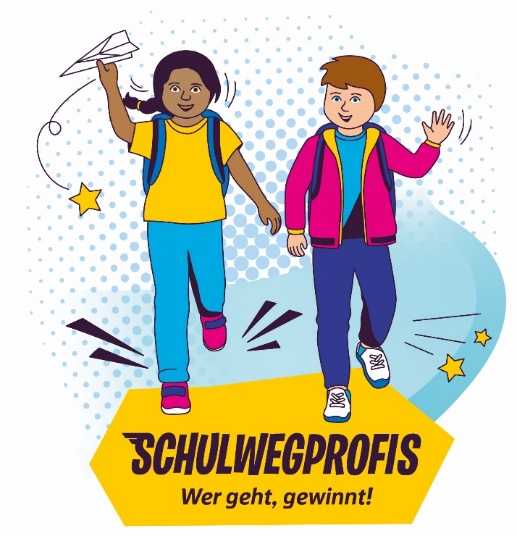 Die Gewinner des Pilot-Wettbewerbs 2023 
im Landkreis Ludwigsburg 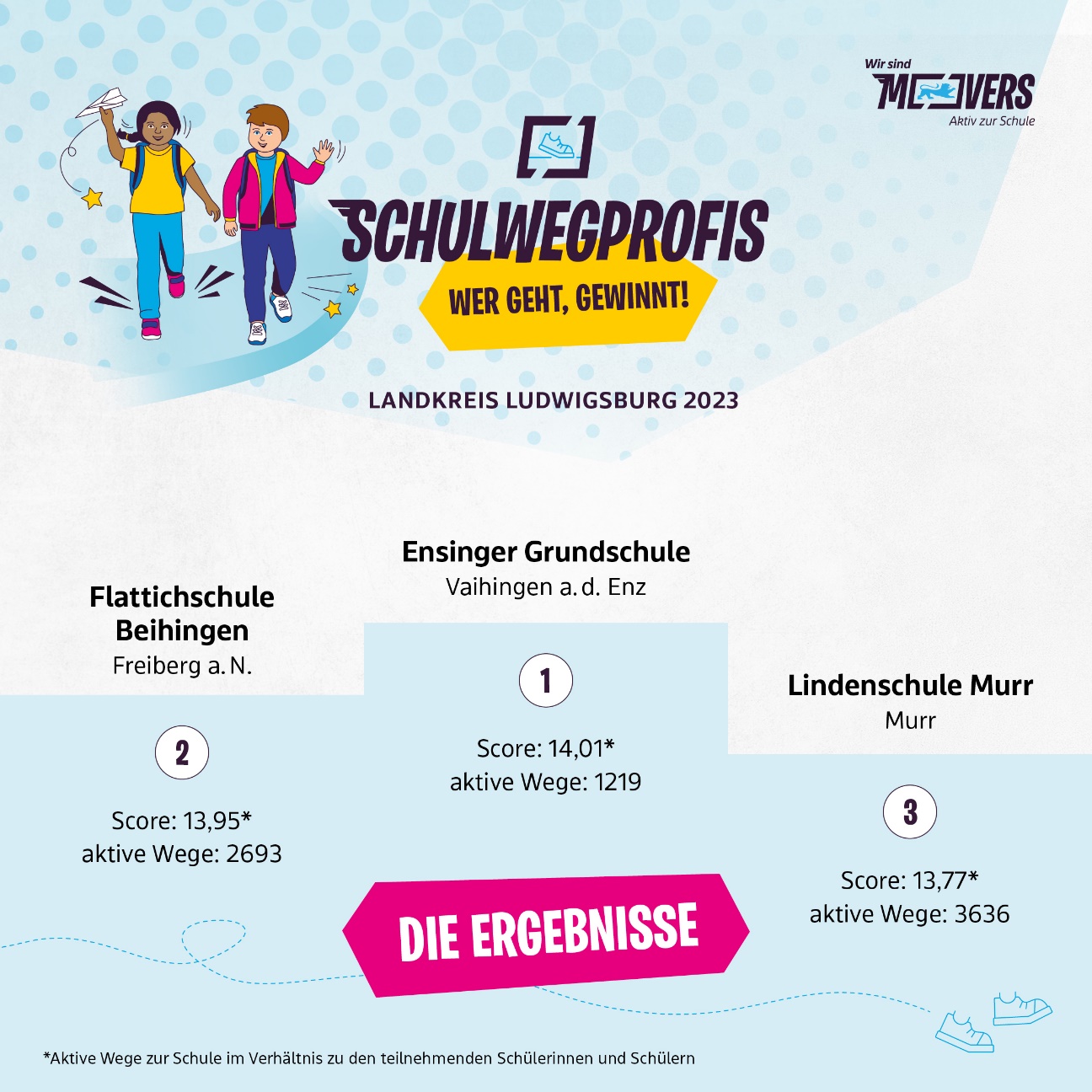 Weitere Ergebnisse und Informationen zum Ergebnis-Score  Schulwegprofis: Gesamtübersicht über alle Ergebnisse 
des Pilot-Wettbewerbs 2023 im Landkreis Ludwigsburg *Ergebnis-Score: Aktive Wege zur Schule (nur Hinwege) / Anzahl teilnehmende Schülerinnen und Schüler; der Maximalwert liegt bei 15.0; zu lesen: „Durchschnittlich sind die teilnehmenden Schülerinnen und Schüler der Ensinger Grundschule 14-mal während des Aktionszeitraums mit Bewegung (zu Fuß/mit dem Rad oder Roller) zur Schule gekommen.“**Gesamt: Teilgenommen haben drei weitere Schulen, die jedoch nicht in die Wertung aufgenommen wurden; die Anzahl der teilnehmenden Klassen, Schülerinnen und Schüler ist daher geringfügig höher.Landesprogramm MOVERS – Aktiv zur SchuleDas Landesprogramm MOVERS – Aktiv zur Schule ist eine Initiative des Verkehrsministeriums, des Innenministeriums sowie des Kultusministeriums Baden-Württemberg. Das Projekt wird auf Landesebene von der Nahverkehrsgesellschaft Baden-Württemberg mbH (NVBW) koordiniert. Das Programm bündelt verschiedene Bausteine des schulischen Mobilitätsmanagements, wie z. B. die Schulwegplanung, das Schulradeln oder die Förderung von Radabstellanlagen. In Vor-Ort-Terminen werden Schulen und Kommunen bei der Auswahl der passenden Maßnahmen beraten, informiert und bei der Umsetzung unterstützt. Mehr Informationen unter: www.movers-bw.deOder die MOVERS-Servicestelle:Tel.: +49 (0)6251 8263285servicestelle@movers-bw.dePlatzGrundschuleTeilnehm. KlassenTeilnehm. Schüler:innenAktive Wege Ergebnis-Score*1Vaihingen a.d. Enz, Ensinger Grundschule487121914,012Freiberg a.N., Flattichschule Grundschule Beihingen9193269313,953Murr, Lindenschule Murr Grundschule11264363613,774Marbach a.N., Quellen-Grundschule Rielingshausen5111152313,725Vaihingen a.d. Enz, Gündelbacher Grundschule23750513,656Großbottwar, Wunnensteinschule Großbottwar Grundschule9223303313,607Vaihingen a.d. Enz, Schule am Heulerberg Grundschule Riet23343913,308Oberstenfeld, Lichtenbergschule Grundschule12295382412,969Sachsenheim, Gemeinschaftsschule am Sonnenfeld17394502612,7610Gerlingen, Breitwiesenschule Grundschule17382486212,7311Hessigheim, Felsengartenschule Hessigheim Grundschule7123154012,5212Bietigheim-Bissingen, Waldschule Gemeinschaftsschule Bissingen8177217312,2813Schwieberdingen, Hermann-Butzer-Schule Grundschule18472574012,1614Steinheim a.d. Murr, Grundschule Blankensteinschule14317381412,0315Vaihingen a.d. Enz, Schlossberg-schule Vaihingen an der Enz 15394439911,1616Ludwigsburg, Eichendorffschule Grundschule Grünbühl23841610,95Gesamt**Gesamt**ca. 180ca. 4.200ca. 45.00012,85